Con el objetivo de contribuir al progreso de la cirugíaLa Asociación Española de Cirujanos y la Asociación Española de Cáncer de Tiroides firman un acuerdo de colaboración En España se estima que en 2023 se diagnosticarán 6.084 nuevos casos de cáncer de tiroides, de los cuales 1.433 los sufrirán los hombres (23,5%) y 4.651 las mujeres (76,5%)Esta alianza sienta las bases para el trabajo conjunto en diferentes iniciativas educativas y organizativas entorno a la cirugía tiroidea.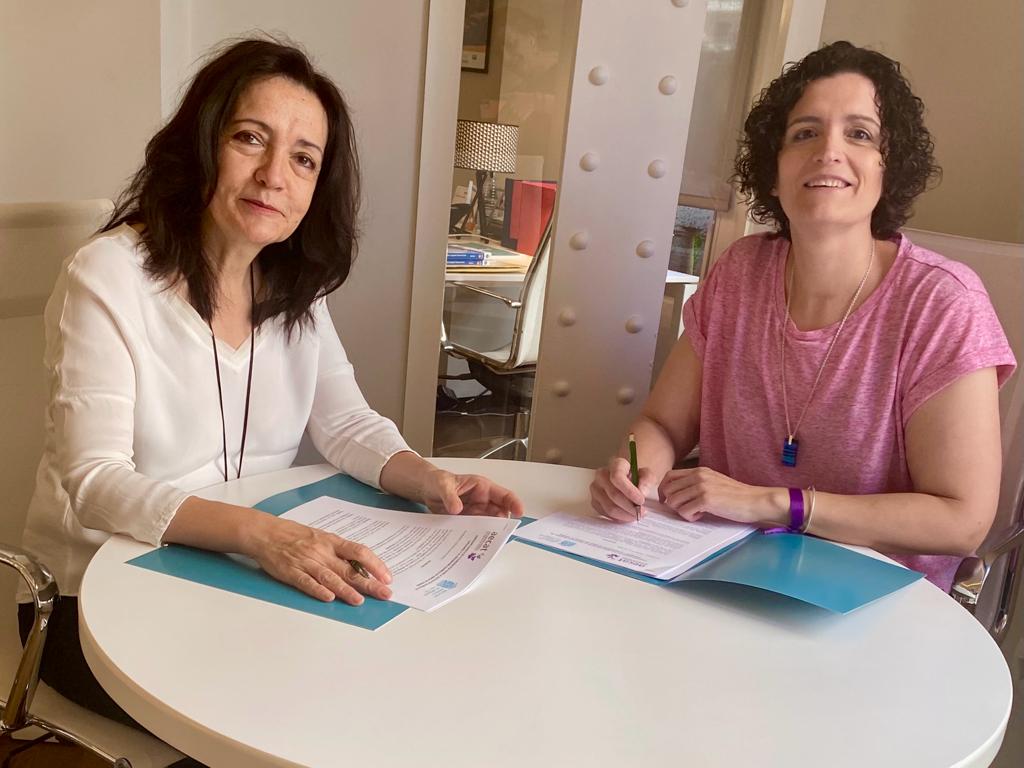 Madrid, 10 de mayo de 2023. Con el objetivo de aunar esfuerzos e integrar la visión de los cirujanos y de los pacientes en la mejora de los procesos quirúrgicos entorno a esta patología, la Asociación Española de Cirujanos (AEC)  y la Asociación Española de Cáncer de Tiroides (AECAT) han firmado un acuerdo este miércoles, 10 de mayo, en su sede. El convenio ha sido suscrito por la Dra. Elena Martín, presidenta de la AEC; y Dña. Aránzazu Sáez, presidenta de AECAT.Esta colaboración dará lugar al impulso y organización conjunta de iniciativas que empoderen al paciente, tales como el diseño de materiales educativos, realización de jornadas, conferencias o estudios, entre otros, sobre la cirugía de cáncer de tiroides, así como de documentos de posicionamiento o comunicaciones de prensa encaminadas a un mejor conocimiento mutuo. “Ambas sociedades tienen varios puntos de unión, lo que hace necesario buscar escenarios de colaboración para procurar la mejor calidad en la asistencia de los pacientes y sus familias, además de fomentar la docencia y la investigación en el área de la cirugía del cáncer de tiroides”, afirma la Dra. Elena Martín, presidenta de la Asociación Española de Cirujanos.El convenio de colaboración, que tendrá una duración de un año, con posibilidad de ampliación, se llevará a la práctica mediante la suscripción de acuerdos específicos. Además, para la ejecución y seguimiento del acuerdo, se ha creado una Comisión de Seguimiento integrada por representantes de ambas sociedades y presidida por la presidenta de la AEC y la presidenta de AECAT. Esta comisión se reunirá al menos una vez al año para exponer informes y propuestas de acuerdos específicos a las juntas directivas de ambas entidades. La Coordinadora de la Sección de Cirugía Endocrina de la AEC, la Dra. Cristina Martínez Santos; y el Coordinador del Grupo de Trabajo de Relación con los pacientes, el Dr. José Luis Muñoz de Nova, participarán activamente en el desarrollo de este acuerdo de colaboración.Es importante integrar la visión de los pacientes en la cirugía del cáncer de tiroides. Este acuerdo es una muestra del compromiso de ambas organizaciones por trabajar en equipo para garantizar la máxima excelencia en la cirugía tiroidea, yendo más allá de lo que sucede en el quirófano, declara Aranzazu Sáez, presidenta de AECAT.Cáncer de tiroides, uno de los más comunesEn España se estima que en 2023 se diagnosticarán 6.084 nuevos casos de cáncer de tiroides, de los cuales 1.433 los sufrirán los hombres (23,5%) y 4.651 las mujeres (76,5%). Trasladando estas cifras a la incidencia mundial, se espera que en todo el mundo se diagnostiquen 586.202 nuevos casos de cáncer de tiroides, representando un 3,2% de todos los cánceres. En cinco años, podría haber una prevalencia de tumores de más de 44 millones, siendo 1.984.927 serán cáncer de tiroides (un 4,5%).Sin duda esta iniciativa tiene un gran valor ya que es importante dar a conocer las alteraciones que puede sufrir esta glándula y concienciar de la importancia de reconocer sus señales debido a la similitud de los síntomas con otras enfermedades.Sobre la Asociación Española de Cirujanos La AEC es una sociedad científica sin ánimo de lucro que tiene como finalidad contribuir al progreso de la cirugía en todos sus aspectos, promoviendo la formación, el desarrollo y el perfeccionamiento profesional de los cirujanos, procurando la mejor calidad en la asistencia a los pacientes y fomentando la docencia y la investigación. Fundada en Madrid en 1935, actualmente cuenta con más de 5.000 socios y colabora con otras sociedades y entidades científicas, participando activamente en órganos como la Federación de Asociaciones Científico Médicas Españolas (FACME), European Union of Medical Specialists (UEMS) y la Comisión Nacional de la Especialidad. www.aecirujanos.esSobre AECAT www.cancerdetiroides.org	